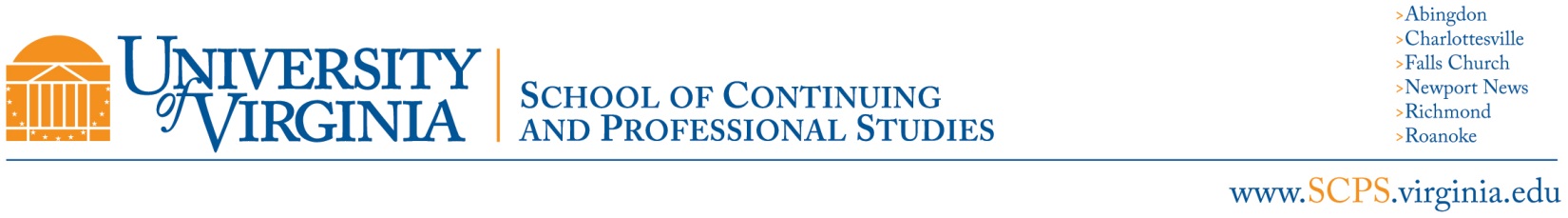 Class Overview Template General Class InformationInstructor Name and Contact Information: Dr. Gary Brooks; gdb5x@virginia.edu; (703) 507-1072Subject Area and Catalog Number: ACCT 5310Year and Term: 2014 SpringClass Title:  Advanced AccountingLevel (Graduate or Undergraduate): GraduateCredit Type: CreditClass Description (Use the SIS 400 characters from catalog description): A study of accounting and financial reporting for partnerships, business enterprise segments, home office/branch office, foreign transactions and translation, business combinations and other intercorporate investments, and consolidated statements. Also includes governmental and not-for-profit accounting.Required Text (Include ISBN, specific edition): Advanced Financial Accounting, 10th Edition, Baker, Christensen, & Cattrell; Publisher: McGraw-Hill Irwin, 2013. ISBN-10: 0078025621Learning Outcomes: Upon completion of this course, students will have discussed topics to include those related to underlying financial measurement of events that affect reporting entities.  Topics included are:  FASB 141R, business combinations; goodwill and impairment of goodwill; combinations and consolidated financial statements; reporting transactions and activities impacted by foreign currency valuations; consolidating financial statements prepared in currencies other than US dollars; SEC reporting requirements; and governmental and not-for-profit accounting.Assessment Components:  Evaluation; Total 100 Points; 4 components: 1. Mid-Term Exam (30%); 2. Final Examination (40%); 3. Outside Case (15%); and 4. Homework and Participation (Subjective) (15%).  Note:  All Exams Are Originated On-Line and are Timed. Grading 90-100 A; 80-89 B; 70-79 C; 60-69 D; 59 or Below F; No Plus or Minus Grades.Delivery Mode Expectations: Course is conducted using UVa. Collab with live, synchronous, interactive sessions.   Will meet on-line every Tuesday evening beginning at 6:30 pm to cover homework solutions and lecture on upcoming chapter material (see class schedule).  Students are expected to have the homework completed and participate in class discussionsRequired Technical Resources and Technical Components:  Course requires internet connection (broadband preferred) and computer for this on-line course.  Must have method to transmit and receive audio and optional video - a USB equipped headset is preferred.  Also required is a method to download and print exam material and a method to scan/fax return the completed exam(s) if necessary.